Familien-Spaß im Ski Juwel Alpbachtal Wildschönau – auf Skiern und SchlittenAbwechslungsreiche Pisten, urige Hütten und charmante Dörfer – das Ski Juwel Alpbachtal Wildschönau ist ein echtes Glanzstück. Besonders für Familien und Genussskifahrer hat es jede Menge aufregende Erlebnisse zu bieten, auf und abseits der Pisten. Beste Voraussetzungen für einen wunderbaren Winterurlaub.Pistenspaß für Klein und Groß: Vom Kinderland bis zum Speed CheckDas Ski Juwel Alpbachtal Wildschönau macht Skifans mit seinen 113 Pistenkilometern, 45 Liftanlagen, 25 gemütlichen Hütten rundum glücklich. Coole Snowparks, mehrere Kinderländer und ein Alpine Coaster sorgen für reichlich Abwechslung in der zertifizierten Tiroler Familienskiregion.Im „Schatzberg Zwergenland“ und im „Kinderland Juppi-Do“ können die Kleinsten spielerisch das Skifahren lernen. Die Großen stellen ihr Können im „Snowpark Schatzberg“ bei der Gernalm und im „Snowpark Alpbachtal“ unter Beweis, für Familien empfiehlt sich der „Family Park am Wiedersberger Horn“. Hier sollte man unbedingt auch eine rasante Fahrt im Alpine Coaster „Alpbachtaler Lauser-Sauser“ einplanen. Wie schnell man auf Skiern unterwegs, kann man beim Speed Check am Wiedersberger Horn messen. Und niemals vergessen: Ein Einkehrschwung in einer der 25 urigen Skihütten rundet einen Skitag erst richtig ab.So viel Vielfalt machte die Skiregion im Winter 2022/23 erneut zum Testsieger in der Kategorie „Familien & Kinder“ mit fünf von fünf Sternen bei Skiresort.de. Gut zu wissen: Im Ski Juwel Alpbachtal Wildschönau fahren ab 16. März 2024 bis zum Saisonende am 7. April 2024 alle Kinder bis 15 Jahre gratis Ski, wenn ein Elternteil mindestens einen 3-Tages-Skipass kauft. Während der gesamten Wintersaison warten dank der „Ski Juwel Specials“ ein Ladies‘ Day am Dienstag, ein Men’s Day am Mittwoch und attraktive Ermäßigungen auf Gäste über 65 Jahren an ausgewählten Tagen.Erlebnisse der Extraklasse beim Nachtskifahren und auf kilometerlangen RodelbahnenDas Alpbachtal sorgt für besondere Ski-Momente wie beim Nachtskifahren am Reither Kogel, das zu den beliebtesten Nachtskigebieten in Tirol gehört. Nachtschwärmer dürfen sich zudem jeden Mittwoch auf die „Wildschönau Magic Winter Night“ zum Tagesausklang freuen. Ideal für Frühaufsteher ist das „First Line Skiing am Wiedersberger Horn“ (ab Anfang März jeden Samstag schon ab 07:00 Uhr).Das Ski Juwel Alpbachtal Wildschönau mit seinen vier Bergen und zwei Tälern hat aber nicht nur Skifahrern einiges zu bieten. Die Naturrodelbahnen am Markbachjoch (über 6 Kilometer lang) und Schatzberg (über 5 km) sind mit dem Tiroler Rodelbahngütesiegel ausgezeichnet und machen richtig Spaß. Ebenso wie die Bahn am Reither Kogel (über 7 km). Zum Runterkommen eignet sich eine Winterwanderung durch die verschneite Landschaft, wie zum Beispiel durch den Wald zur Norderbergalm oder auf dem Familienrundwanderweg „Juppi Zauberwald“ am Reither Kogel. Ein schönes Familienerlebnis ist der Bau eines Iglus unter fachkundiger Anleitung in der Wildschönau. Das Programm ist für vier bis zehn Personen auf Anfrage buchbar. Aufregend ist auch eine Fahrt als Co-Pilot in einer Pistenraupe und ein Besuch des Aussichtturms „Top of Alpbachtal“, dem höchsten Punkt im Skigebiet. Hier hat man einen schönen Ausblick auf die Tiroler Bergwelt.Nachhaltiger Winterurlaub: Mit dem Nightjet aus Deutschland anreisenIm Ski Juwel Alpbachtal Wildschönau wird großer Wert auf Nachhaltigkeit gelegt, was bereits bei der Anreise beginnt. Gäste erreichen die Region bequem mit dem Zug. Mit den „Im Railjet zum Schnee“ und „Im Nightjet zum Schnee“-Angeboten in Kooperation mit den ÖBB kann das Auto getrost zu Hause bleiben. Ab der kommenden Wintersaison 2023/24 wird ein neues Verkehrskonzept eingeführt, wodurch die Talstationen im Alpbachtal und in der Wildschönau noch komfortabler mit den öffentlichen Verkehrsmitteln erreichbar sind. Zudem ist die Benutzung der Skibusse kostenlos. Gäste, die mit dem E- Auto anreisen, finden an den Talstationen und bei vielen Unterkünften E-Tankstellen vor. Die Bergbahnen im Alpbachtal und in der Wildschönau bemühen sich stets CO2-neutral zu werden. Neue Anlagen, wie die Hornbahn 2000, werden mit einem Direktantrieb ausgestattet, um Energie zu sparen. Unter anderem liegt der Fokus auf 100% Ökostrom und Photovoltaik, der Umstellung des Fuhrparks auf Elektromobilität sowie auf der Optimierung von Schneeerzeugern und Pistenmaschinen. Außerdem produziert das Wasserkraftwerk an der Talstation der Schatzbergbahn mehr als die Hälfte des jährlichen Stromverbrauchs. Auch die Tourismusbetriebe arbeiten nachhaltig, weshalb 16 Betriebe im Alpbachtal bereits mit dem Österreichischen Umweltzeichen ausgezeichnet wurden.Urlaub im Herzen TirolsZum Alpbachtal zählen neben Alpbach, das mit seinem charakteristischen Holzbaustil als Österreichs schönstes Dorf bekannt ist, acht weitere authentische Dörfer und Rattenberg, die kleinste Stadt Österreichs.Das ursprüngliche Hochtal Wildschönau liegt im Herzen der Kitzbüheler Alpen. Urige, alte Bauernhöfe und vier Bilderbuchdörfer sorgen für Winterzauber. Einen Besuch wert sind das Naturjuwel Schönangeralm oder Thierbach, der schönste und zugleich höchstgelegene Ort im Tal.Überblick: Highlights im Ski Juwel Alpbachtal WildschönauVielfach ausgezeichnetes Familien-Skigebiet mit Top- AngebotenTop of Alpbachtal: 360° Aussichtsturm am höchsten Punkt im Skigebiet mit einzigartigem RundumblickÜbungsgelände in Niederau, Oberau, Auffach, Reith i. A., InneralpbachFamilypark inkl. Funslope & KidsRun im Alpbachtal2 Snowparks (Snowpark Alpbachtal & Snowpark Schatzberg)2 Kinderländer (Kinderland Juppi-Do & Schatzberg Zwergenland)Nachtskilauf am Reither Kogel in Reith i. A., Nachtrodeln in OberauGanzjahres-Alpine Coaster "Alpbachtaler Lauser-Sauser"Abenteuerliche Rodelbahnen am Markbachjoch und am Schatzberg in der Wildschönau, beim Panoramaweg am Reither Kogel im Alpbachtal„Speed Check“ & permanente Rennstrecken, Renn- und Trainingscenter in NiederauGeführte Winter- und Schneeschuhwanderungen mit Fackeln am AbendErweitertes Winter-Wanderprogramm mit Guides im Schnee, z.B. in der WildschönauGeführte Schneeschuhtouren zu idyllischen GeheimplätzenPistenraupen Co-Pilot in Reith im AlpbachtalAlpbachtal Card und Wildschönau Card inkl. Skibus, Dorf-Skilifte in Alpbach, Winter- Aktivprogramm und viele BonusleistungenZug: Bahnhof Wörgl oder JenbachFlug: 75 km vom Flughafen Innsbruck, 130 km vom Flughafen Salzburg, 150 km vom Flughafen MünchenImmer inkludierte VorteileAb der ersten Übernachtung erhält jeder Gast seine Alpbachtal Card bzw. Wildschönau Card – automatisch und kostenlos. Zahlreiche Inklusiv- und Vorteilsleistungen, wie kostenloser Skibus, geführte Schneeschuh- und Fackelwanderungen u.v.m runden das Urlaubserlebnis ab.www.skijuwel.com 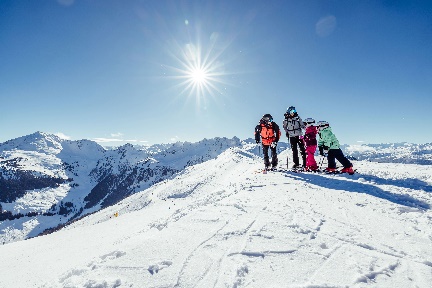 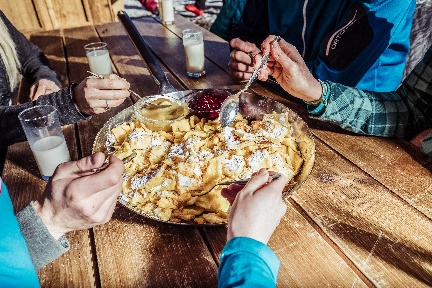 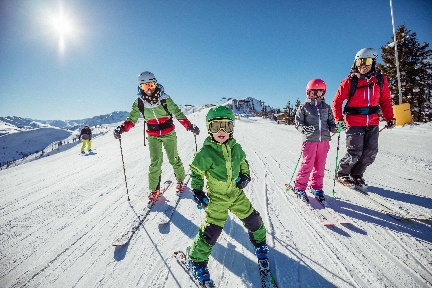 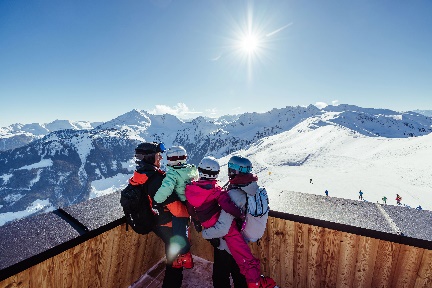 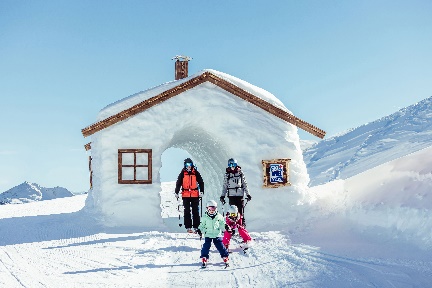 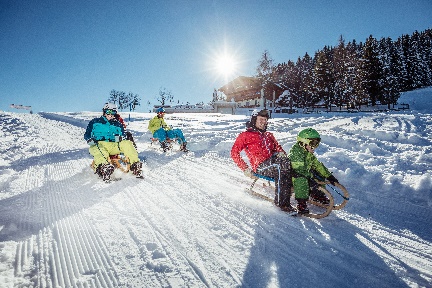 